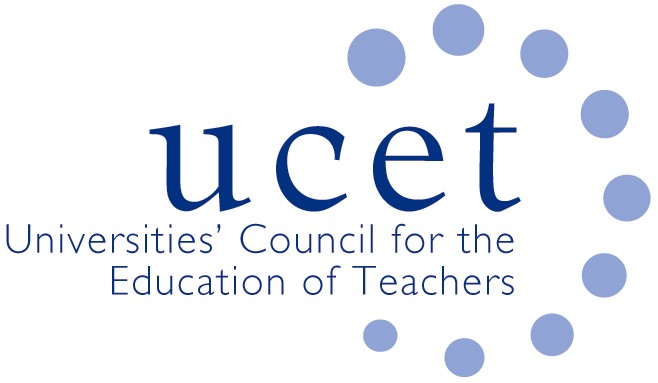 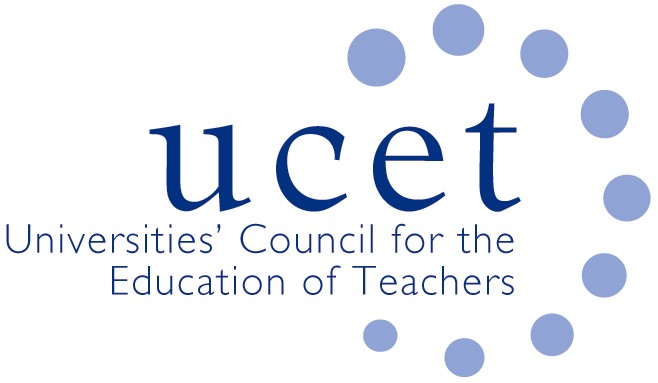 Agenda for the on-line meeting of the UCET CPD Forum to take place at 1pm on Friday11 June 2021 (re-scheduled date)There will be a morning symposium at 10.30am on coaching and mentoring (including reflections on the implications of the ITE market review) led by: Jenny Carpenter; Alison Fox & colleagues; Rachel Lofthouse; and Lizana Oberholzer. If you would like to attend but have not registered, please contact m.fincher@ucet.ac.ukWelcome& introductionsMinutes of the previous meeting (enc.)Matters arisingUCET updatesMorning symposiumFeedback from morning meetingTopics for future symposiaImplications for CPD of DfE market review, the IOT and teaching school hubsQA system for CPDInstitutional updates and horizon scanning NPQ contractsECF updatesItems for information: UCET Easter newsletterAny other businessDate of next meeting: tbc (via Zoom) Background papersNote of the 26 February CPD forum meetingDfE ITE market review announcementDfE IOT announcementDfE Teaching Schools Hubs announcementUCET IOT paperUCET evidence to APPG teacher education inquiryQA system for CPDUCET ECF paperDfE announcement on NPQ contractsUCET Easter newsletter